Syllabus 2022 SPRING  CSS 211-301 INTRODUCTION TO COMPUTER SCURITYCRN: 13289 ,   CREDITS: 3
General InformationContact Your Instructor
Name: R.B.AbhyankarEmail: R.B.Abhyankar@indstate.eduOffice: Root Hall, A-182Lecture, Exam, Office Hours
This is an asynchronous online class. Instructor prefers communication via email. 
Final Exam: Details will be provided later.Instructor Office Hours: 8:00 a.m. to 9:00 a.m. , MWF  via land line:812-299-5177, and also by appointment.Website: There is a Blackboard Site for the course.PrerequisitesCS 101/CS 151Required Textbook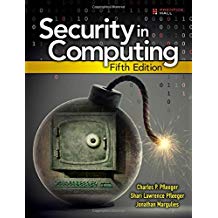  "Security in Computing 5th ed " by C.P. Pfleeger, S.L. Pfleeger, and J.  Margulies(Pearson, 2015,      ISBN: 978-0134085043)Course AnnouncementsYou should regularly visit the BlackBoard site for the course, and check for assignments, quizzes, and other announcements.Most announcements will be also sent to your ISU email address.Classroom conduct (for face-to-face classes)You may not use cell phones, iPods/music players, etc. during class. You should be civil and respectful to both the instructor and your classmates, and you should arrive to class a few minutes before the scheduled lecture so you are ready for lecture to begin on time. You may use your computer during class if you are using it to follow along with the examples that are being discussed. You may not check email, facebook, work on other courses, etc. during class.Course DescriptionThe official description of this course from the catalog is :This course focuses on the foundation for the study of computer system security. The course centers around the domains comprising the information security common body of knowledge. Students will learn the security management practices as well as security architecture and models security laws, and investigations.Course OutlineThe course covers all aspects of computer security, including users, software, devices, operating systems, networks, and data. Normal ContentIntroduction, Toolbox: Authentication, Access Control, and Cryptography, Programs and Programming, The Web – User Side, Operating Systems, Networks, Databases, Cloud Computing, Privacy, Management and Incidents, Legal Issues and Ethics, Details of Cryptography, Emerging Topics.   Learning OutcomesAfter completing the course, the student should be able to explain and utilize Computer Security Concepts.Expected Amount of WorkIf you take this class seriously and get what you should out of it, some weeks you will likely be spending around 4 hours/week or more on the class.  The students who get A’s in their CS courses and have an easy time finding jobs do spend this much time on this course.  Not everyone would need to spend this much time and not all weeks will be the same, but you should plan on putting in whatever time it takes.  Grading and AssignmentsThe students of this course have the following responsibilities: read assigned readings before lecture, attend lecture, complete homework assignments, take in-class quizzes, take exams, and complete a project.  Late submission of work will not be accepted.DISTRIBUTION OF POINTS        Assignments: 45 %          Quizzes: 45 %        Final Exam: 10 %    CS Course PoliciesNote that this course follows all standard CS course policies.  In particular check the CS course policies related to - cheating/plagiarism, attendance, missing exams.  See http://cs.indstate.edu/info/policies.html for details.Late Homeworks/ AssignmentsLate submission of  assignments may not earn full credit due.Start Homeworks EarlyWe suggest attempting a homework assignment the day it is given, or the day after, so that if you have a problem you can ask early. If you continue to have problems in trying to complete the assignment, you will have time to ask again. Many of the homework assignments require thought and problem solving, which takes “time on the calendar” not just “time on the clock”.  By that we mean that spending two hours on 3 consecutive days may be more productive than trying to spend 6 hours at once on the assignment.Grade CutoffsGRADING SCALE:Percentage     Minimum Grade95 and up            A90-94                   A - 87-89                   B +84-86                   B80-83                   B - 77-79                   C +74-76                   C 70-73                   C -67-69                   D +64-66                   D60-63                   D - 59 and below        FOur goal is that the different grades have the following rough meaning.
A+/A  
You can do all the assignments on your own.
B+/A- 
You understand nearly everything, and should be all set to use this knowledge in other courses or in a job.
B-/B  Most things you understand very well and a few you might not (more towards the former for a B and more towards the latter for a C).
C/C+
Learned enough and have the minimum skills to move on in the subject.D+/C-  
You did put some effort in, and understand many things at a high level, but you haven’t mastered the details well enough to be able to use this knowledge in the future.D-Students will normally not get an F if - you attend 80% of the lectures, complete some of the assignments up through the end of the course, and get nearly half of the problems on the final exam correct.F   
Normally, students that get an F simply stopped doing the required work at some point.BlackboardThe course has a blackboard site. Click here to go to blackboard. You should see this course listed under your courses for the current term. Academic IntegrityFollow the standard CS course policies in terms of what is and is not allowed on assignments: http://cs.indstate.edu/info/policies.html Please ask the instructor if you have doubts about what is considered cheating in this course.Special Needs / Student DisabilitiesIndiana State University recognizes that students with disabilities may have special needs that must be met to give them equal access to college programs and facilities. If you need course adaptations or accommodations because of a disability, please contact us as soon as possible in a confidential setting either after class or in my office. All conversations regarding your disability will be kept in strict confidence. Indiana State University's Student Support Services (SSS) office coordinates services for students with disabilities: documentation of a disability needs to be on file in that office before any accommodations can be provided. Student Support Services is located on the lower level of Normal Hall in the Center for Student Success and can be contacted at 812-237-2700, or you can visit the ISU website under A-Z, Disability Student Services and submit a Contact Form. Appointments to discuss accommodations with SSS staff members are encouraged.Once a faculty member is notified by Student Support Services that a student is qualified to receive academic accommodations, a faculty member is obligated to provide or allow a reasonable classroom accommodation under ADA.Disclosures Regarding Sexual MisconductStandard language included in the syllabi for ISU courses.Indiana State University fosters a campus free of sexual misconduct including sexual harassment, sexual violence, intimate partner violence, and stalking and/or any form of sex or gender discrimination.  If you disclose a potential violation of the sexual misconduct policy I will need to notify the Title IX Coordinator.  Students who have experienced sexual misconduct are encouraged to contact confidential resources listed below.  To make a report or the Title IX Coordinator, visit the Equal Opportunity and Title IX website:  http://www.indstate.edu/equalopportunity-titleix/titleix.The ISU Student Counseling Center – HMSU 7th Floor | 812-237-3939 |  www.indstate.edu/cnsThe ISU Victim Advocate – Trista Gibbons, trista.gibbons@indstate.eduHMSU 7th Floor | 812-237-3939 (office)  |  812-230-3803 (cell)Campus Ministries - United Campus Ministries | 812-232-0186			http://www2.indstate.edu/sao/campusinistries.htmwww.unitedcampusministries.org | ucmminister2@gmail.com321 N 7th St., Terre Haute, IN  47807For more information on your rights and available resources http://www.indstate.edu/equalopportunity-titleix/titleix